Сроки проведения: 09-12 апреля 2024 годаМесто проведения: Свердловская область, город Екатеринбург, ул. Надеждинская, д. 24Название организации: ГАПОУ СО «Екатеринбургский техникум «Автоматика»Кон. лицо по организационным вопросам: Соболева Вера Викторовна, моб. тел.: +7 9826101213, адрес эл. почты: veraviktorovna.soboleva@mail.ru Кон. лицо по тех. вопросам: Лунегов Олег Борисович, моб. тел.: +7 9634408088, адрес эл. почты: lob_edu@mail.ru 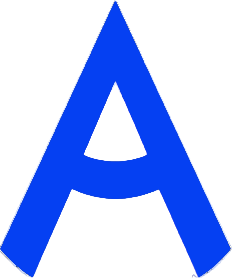 ПРОГРАММА ПРОВЕДЕНИЯ ЧЕМПИОНАТА СВЕРДЛОВСКОЙ ОБЛАСТИ «АБИЛИМПИКС» - 2024 ПО КОМПЕТЕНЦИИ «ИНТЕРНЕТ - ВЕЩЕЙ»КАТЕГОРИЯ УЧАСТНИКОВ ШКОЛЬНИКИ 1 день – 09 апреля 2024 годаЦЕРЕМОНИЯ ОТКРЫТИЯ/СОРЕВНОВАТЕЛЬНЫЙ ДЕНЬ1 день – 09 апреля 2024 годаЦЕРЕМОНИЯ ОТКРЫТИЯ/СОРЕВНОВАТЕЛЬНЫЙ ДЕНЬ1 день – 09 апреля 2024 годаЦЕРЕМОНИЯ ОТКРЫТИЯ/СОРЕВНОВАТЕЛЬНЫЙ ДЕНЬВремяМероприятиеМесто проведения8.00-8.30Прибытие участников, гостей, организаторов. Регистрация.Свердловская область, гор. Екатеринбург, ул. Надеждинская, д. 24, холл техникума, столовая8.30-9.00Завтрак.Свердловская область, гор. Екатеринбург, ул. Надеждинская, д. 24, холл техникума, столовая9.00-9.40Трансляция церемонии открытияСвердловская область, гор. Екатеринбург, ул. Надеждинская, д. 24, каб. 2209.40-10.00Обработка документов участников и экспертов.Инструктаж участников по ТБ и ОТ, подписание протоколов.Ознакомление с конкурсными местами.Свердловская область, гор. Екатеринбург, ул. Надеждинская, д. 24, каб. 20310.00-10.40Выполнение конкурсного задания. Модуль 1Свердловская область, гор. Екатеринбург, ул. Надеждинская, д. 24, каб. 20310.40-10.55Технический перерыв.Свердловская область, гор. Екатеринбург, ул. Надеждинская, д. 24, каб. 20410.55-11.40Выполнение конкурсного задания. Модуль 2Свердловская область, гор. Екатеринбург, ул. Надеждинская, д. 24, каб. 20311.40-12.10Обед.Свердловская область, гор. Екатеринбург, ул. Надеждинская, д. 24, столовая12.10-12.55Выполнение конкурсного задания. Модуль 3Свердловская область, гор. Екатеринбург, ул. Надеждинская, д. 24, каб. 20312.55-13.10Технический перерыв.Свердловская область, гор. Екатеринбург, ул. Надеждинская, д. 24, каб. 20413.10-13.40Выполнение конкурсного задания. Модуль 413.40-14.40Рабочее заседание экспертов по компетенциям, итоги первого дня соревнований. Подведение итогов.Для участников: экскурсия по специализированным лабораториям; просмотр серии видеороликов, посвященных знакомству со специальностями/профессиями учебного заведения.Свердловская область, гор. Екатеринбург, ул. Надеждинская, д. 24, каб. 20314.40Церемония награждения участников.Отъезд участников, гостей, организаторов.Свердловская область, гор. Екатеринбург, ул. Надеждинская, д. 24, каб. 2202 день – 12 апреля 2024 годаЦЕРЕМОНИЯ ЗАКРЫТИЯ2 день – 12 апреля 2024 годаЦЕРЕМОНИЯ ЗАКРЫТИЯ2 день – 12 апреля 2024 годаЦЕРЕМОНИЯ ЗАКРЫТИЯВремяМероприятиеМесто проведения14.30-15.00Сбор участников чемпионата на площадке проведения соревнований.Свердловская область, гор. Екатеринбург, ул. Надеждинская, д. 2415.00-17.00Церемония закрытия Чемпионата Свердловской области «Абилимпикс», онлайн трансляция из студии «Дворца молодёжи».Подключение к онлайн трансляции с площадки проведения Свердловская область, гор. Екатеринбург, ул. Надеждинская, д. 2417.00Отъезд участников, гостей, организаторов.